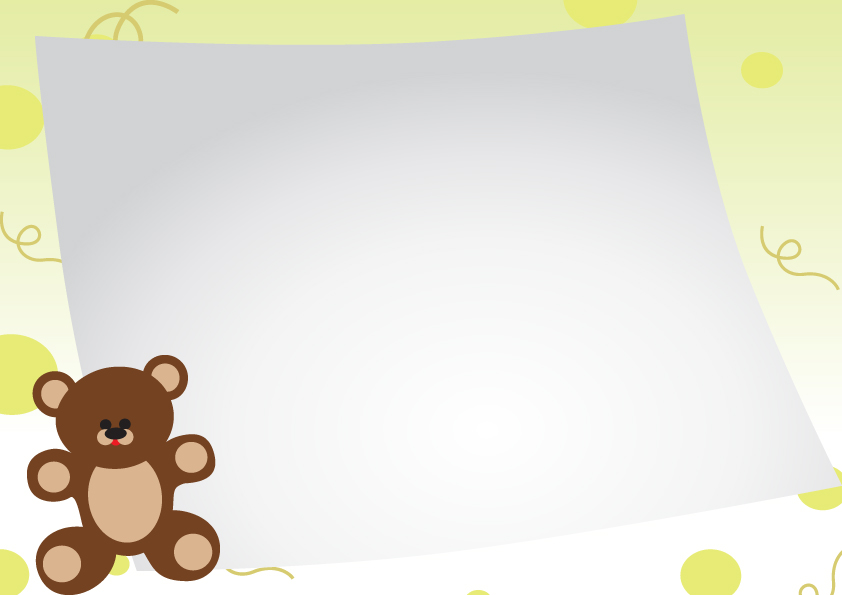                     BUILD BEAR CERTIFICATE                                This is to certify that                         ________________________________                                              For                        _________________________________Workshop Name :____________________________          Bear Name:_____________________________            Height :___________________________            Weight:___________________________Eye Color: ______________________     Signed:_____________